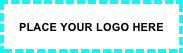 Pasos Del SeguroConsiga  una copia de su póliza. Su agente puede proporcionarla si es necesario. Lea atentamente su  póliza. Conozca los términos para  notificar la pérdida a su compañía de seguros.Piense en todas las pólizas de seguro que podrían cubrir una pérdida. Esto incluye propiedad, automóvil y salud.Verifique su  póliza. Busque la dirección para enviar una  notificación por escrito. Notifique por escrito a su compañía de seguros sobre la pérdida. Es una buena idea llamar a la  compañía de inmediato. Asegúrese de  dar seguimiento con una  notificación por escrito.  La notificación por escrito es REQUERIDA.Si posible, tome fotos y videos de los daños a la propiedad  antes de hacer reparaciones.Haga una lista de artículos dañados o perdidos. Pregúntele a su agente de seguros sobre cualquier formulario específico requerido.Guarde los recibos de cualquier gasto para reparar su propiedad. Guarde los recibos de  gastos adicionales como hoteles y comidas fuera de casa.Entregue a su compañía de seguros una lista de todos los gastos. Averigüe si necesita obtener aprobación antes de gastar dinero o firmar contratos.Consulte su póliza de seguro para conocer los  términos de vencimiento o - requisitos especiales. Debe seguir todas las reglas enumeradas en su  póliza tanto como sea posible. Por ejemplo, el seguro contra inundaciones tiene diferentes reglas. La prueba de pérdida para el seguro contra inundaciones debe presentarse dentro de los 60 días, a menos que se extienda el plazo.Envíe pruebas y otros documentos que la póliza requiera para obtener cobertura y pagos de la compañía de seguros. Esto incluye fotos y recibos.Solicite pagos parciales o anticipados  a compañía de seguros según sea necesario.Mantenga notas cada vez que hable con su compañía de seguros, agente o corredor. Esto incluye las fechas y horas y las personas en la conversación.Guarde copias de todas las cartas, correos electrónicos, etc., que envíe a su compañía o agente de seguros. Guarde copias de todas las cartas, correos electrónicos, etc. que reciba de su compañía o agente de seguros.Revise los cheques, pagos, cartas, correos electrónicos, etc. de su compañía de seguros. Asegúrese de que no haya ningún lenguaje  liberando o  renunciando a cualquier reclamo. Discuta con su agente si tiene dudas.Haga un seguimiento con su compañía de seguros sobre su reclamo.Obtenga ayuda legal si cree que está siendo tratado injustamente.Placeholder for organization contact info – phone number – website